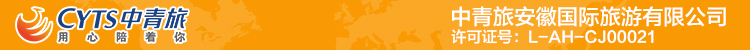 浪漫樱海苏锡2日游行程单行程安排费用说明购物点其他说明产品编号YTX2024103出发地合肥市目的地无锡市行程天数2去程交通汽车返程交通汽车参考航班无无无无无产品亮点无无无无无D1D1行程详情出发地-鼋头渚-清明桥·南长街早上指定地点集合（具体时间及地点以导游通知为准）发车前往【鼋头渚】（赠送登太湖仙岛游轮）是太湖北部的一处半岛，形似浮鼋翘首而得名。在这里你可以游览庞大的园林群，坐船感受太湖的烟波浩渺，登太湖仙岛一探秘境，也可以在春日来此品赏樱花，体会“太湖佳绝处、毕竟鼋头渚”的意境。鼋头渚三面环水，既有山长水阔、帆影点点的自然美景，又有小桥流水的山乡田园风光，是太湖山水景色大美之处。太湖仙岛是鼋头渚必游之处，岛上有道教仙宫和道、佛两教石窟塑像。登临半岛上的鹿顶山可环顾湖滨翠色，天气晴好时能看到湖面上的翩翩舟影，感受到太湖的浩淼之美。适时游览【清明桥·南长街】，夜幕降临，无锡南长街犹如一条璀璨的宝石项链，在夜色中散发出独特的光彩。古朴的屋檐下，一盏盏红灯笼摇曳生姿，与现代的霓虹交相辉映，勾勒出一幅梦幻般的画卷。漫步在青石板路上，沿途尽是充满江南特色的建筑，仿佛穿越到古老的江南水乡。适时入住酒店。用餐早餐：X     午餐：如遇第一天来不及则改为晚餐     晚餐：X   住宿无锡D2D2行程详情无锡-苏州寿桃湖早餐后去往苏州小桂林【寿桃湖】位于木渎地区，原本这里是采石场。 由于在石材开采的过程中，而自然形成的湖泊。因种植了大量的桃树，到了春天，一定不能错过寿桃湖里一片粉嘟嘟的桃花林整个景区环境宜人，湖水特别清澈。老远就看到那座巨型如寿桃般的山石，以及山上粉色系的桃花林。适时返回温暖的家。用餐早餐：√     午餐：√     晚餐：X   住宿无费用包含1、门票：所列景点第一大门票1、门票：所列景点第一大门票1、门票：所列景点第一大门票费用不包含旅游意外险，行程中不包含的餐，行程中个人的消费 旅游意外险，行程中不包含的餐，行程中个人的消费 旅游意外险，行程中不包含的餐，行程中个人的消费 项目类型描述停留时间参考价格无锡.苏州购物场所240 分钟退改规则如报名留位24小时内取消，需补偿车位损失150元/人保险信息《中国公民国内旅游文明行为公约》